・水質汚濁に係る環境基準については、環境基本法（平成５年法律第91号）第16条第１項の規定に基づき、昭和46年環境庁告示第59号「水質汚濁に係る環境基準について」により、人の健康の保護及び生活環境の保全に関する環境基準が定められている。・このうち、生活環境の保全に関する環境基準は、水域の利用目的に対応して、生物化学的酸素要求量（ＢＯＤ）等と水生生物の保全に関する項目ごとに複数の類型が設けられており、これらのいずれかの類型を当てはめ、水域の類型を指定することとなっている。・類型指定については、２以上の都道府県の区域にわたる水域であって政令で定められたものについては政府が、それ以外の水域については都道府県知事がそれぞれ水域の利用目的や水質汚濁の状況等を勘案して行うとともに、これらの事情の変化に応じて適宜改定することとされている。・現在、府内河川では、ＢＯＤ等は67河川81水域に対し、水生生物の保全に関する項目は58河川63水域に対し、それぞれ類型指定を行っている。・類型指定については、平成21年６月に見直しを行い、見直した類型に基づく評価を平成22年度に開始してから５年が経過しており、より一層の水質保全を図るため、水域の利用目的や水質汚濁の状況等の事情の変化を踏まえて、適切な見直しを行う必要がある。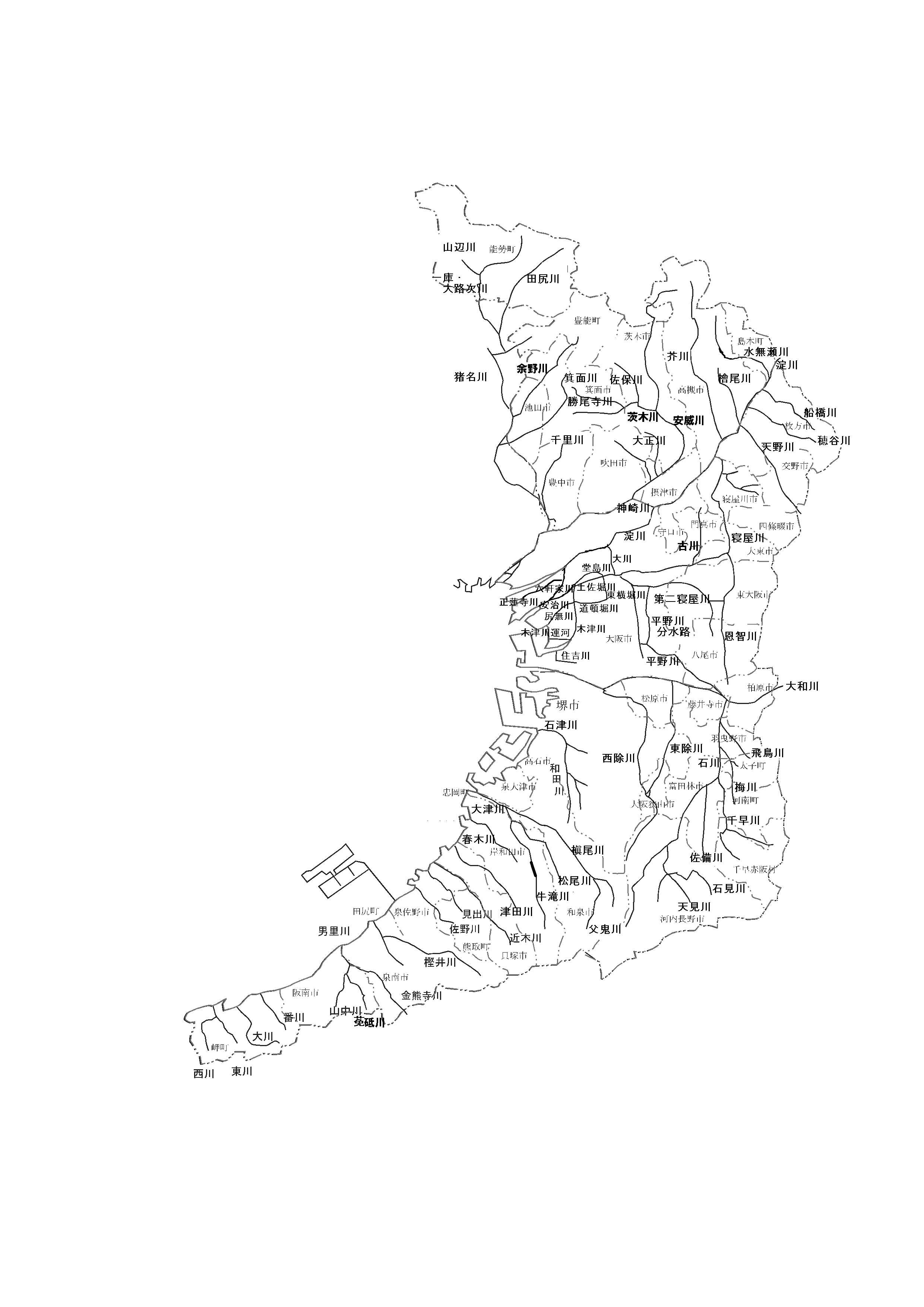 指定・改定年月概要指定水域数指定水域数指定水域数指定水域数指定水域数指定水域数指定水域数指定・改定年月概要AAABCDE計昭和45年９月国が淀川、大和川等の主要河川（20河川26水域）を類型指定（その後、淀川、神崎川、猪名川、大和川を除く16河川は府に移管）０１４２４1526昭和48年３月府が泉州の主要河川（20河川23水域）を類型指定０1010２５2249昭和50年10月府が淀川、大和川の支川（13河川16水域）を類型指定０1219４６2465昭和53年４月府が十三間堀川（河川形態喪失）の類型指定を解除０1219４６2364平成４年２月府が水無瀬川等９河川９水域を類型指定安威川下流(2)及び大阪市内河川の11水域の類型を改定大川の指定範囲を拡大（大川→大川及び城北川）０142019４1673平成13年３月国が神崎川及び猪名川下流(2)の類型を改定０142119５1473平成14年６月府が安威川下流(1)～(3)等９水域の類型を改定０172315５1373平成15年３月国が淀川下流(2)の類型を改定０172316４1373平成15年５月府が神崎川の２次支川等７河川７水域を類型指定寝屋川等13水域の類型を改定０22271410７80平成21年３月国が猪名川上流の類型を改定０23261410７80平成21年６月府が寝屋川等15河川17水域の類型を改定０2927８13４81類型基準値（BOD）平成22年度平成22年度平成23年度平成23年度平成24年度平成24年度平成25年度平成25年度平成26年度平成26年度類型基準値（BOD）達成状況達成率（％）達成状況達成率（％）達成状況達成率（％）達成状況達成率（％）達成状況達成率（％）Ａ２mg/L以下27―2993.126―2989.728―2996.627―2993.129―29100Ｂ３mg/L以下22―2781.520―2774.124―2788.922―2781.523―2785.2Ｃ５mg/L以下６―８75.0８―８100７―８87.5６―８75.0６―８75.0Ｄ８mg/L以下10―1376.913―1310012―1392.312―1392.311―1384.6Ｅ10 mg/L以下４―４100４―４100４―４100３―４75.0４―４100合計合計69―8185.271―8187.775―8192.670―8186.473―8190.1指定・改定年月概要指定水域数指定水域数指定水域数指定水域数指定水域数指定・改定年月概要生物A生物特A生物B生物特B計平成18年６月国が大和川（全域）を類型指定００１０１平成21年６月府が54河川59水域を類型指定９０51０60平成21年11月国が淀川（全域）、神崎川（安威川、猪名川を除く神崎川）、猪名川(2)（ゴルフ橋より下流）を類型指定９０54０63区分河川水域名範　　囲現在の類型現在の類型区分河川水域名範　　囲BOD等水生生物の保全淀川水域淀川下流(1)宇治川合流点から長柄堰までＢハ生物Bイ淀川水域淀川下流(2)長柄堰より下流Ｃイ生物Bイ淀川水域船橋川全域Ｂハ生物Bイ淀川水域穂谷川全域Ｂハ生物Bイ淀川水域檜尾川全域Ｂイ生物Bイ淀川水域天野川奈良県界より下流Ｂハ生物Bイ淀川水域芥川(1)京都府界から塚脇橋までＡイ生物Aイ淀川水域芥川(2)塚脇橋より下流Ａイ生物Bイ淀川水域水無瀬川全域Ａイ生物Aイ神崎川水域神崎川安威川、猪名川を除く神崎川Ｂロ生物Bイ神崎川水域安威川上流茨木市取水口より上流Ａイ生物Aイ神崎川水域安威川下流(1)茨木市取水口から戸伏までＡイ生物Bイ神崎川水域安威川下流(2)戸伏から大正川合流点までＡイ生物Bイ神崎川水域安威川下流(3)大正川合流点より下流Ｂロ生物Bイ神崎川水域佐保川及び茨木川全域Ａイ生物Bイ神崎川水域大正川全域Ａイ生物Bイ神崎川水域勝尾寺川全域Ａロ生物Bイ神崎川水域猪名川上流箕面川合流点より上流Ａイ生物Bイ神崎川水域猪名川下流(2)藻川分岐点から藻川合流点までＤイ生物Bイ神崎川水域箕面川(1)箕面市取水口より上流Ａイ生物Aイ神崎川水域箕面川(2)箕面市取水口から兵庫県界までＡイ生物Bイ神崎川水域余野川全域Ａイ生物Aイ神崎川水域千里川全域Ａイ生物Bイ神崎川水域田尻川兵庫県界より上流Ａイ生物Aイ神崎川水域一庫・大路次川京都府界から兵庫県界までＡイ生物Aイ神崎川水域山辺川全域Ａイ生物Aイ寝屋川水域寝屋川(1)住道大橋より上流Ｃイ生物Bロ寝屋川水域寝屋川(2)住道大橋より下流Ｄロ-寝屋川水域恩智川全域Ｄイ-寝屋川水域古川全域Ｄロ-寝屋川水域第二寝屋川全域Ｄイ-寝屋川水域平野川分水路全域Ｄイ-寝屋川水域平野川全域Ｄイ-大阪市内河川大川大川全域及び城北川全域Ｂイ生物Bイ大阪市内河川堂島川全域Ｂイ生物Bイ大阪市内河川土佐堀川全域Ｃイ生物Bイ大阪市内河川道頓堀川全域Ｂイ生物Bイ大阪市内河川正蓮寺川全域Ｂイ生物Bイ大阪市内河川六軒家川全域Ｂイ生物Bイ大阪市内河川安治川全域Ｂイ生物Bイ大阪市内河川尻無川全域Ｂイ生物Bイ大阪市内河川木津川全域Ｂイ生物Bイ大阪市内河川木津川運河全域Ｂイ生物Bイ大阪市内河川住吉川全域Ｂロ生物Bイ大阪市内河川東横堀川全域Ｂイ生物Bイ大和川水域石川全域Ｂイ生物Bイ大和川水域千早川全域Ａイ生物Bイ大和川水域天見川全域Ｂイ生物Bイ大和川水域石見川全域Ａイ生物Aイ大和川水域飛鳥川全域Ｃロ生物Bイ大和川水域梅川全域Ａイ生物Bイ大和川水域佐備川全域Ｃイ生物Bイ大和川水域大和川中流桜井市初瀬取入口から浅香山までＣハ生物Bイ大和川水域大和川下流浅香山から下流Ｄハ生物Bイ大和川水域東除川全域Ｃロ生物Bロ大和川水域西除川(1)狭山池流出端より上流Ｂロ生物Bイ大和川水域西除川(2)狭山池流出端より下流Ｄロ-泉州諸河川水域石津川全域Ｄイ-泉州諸河川水域和田川全域Ｃロ生物Bイ泉州諸河川水域大津川上流泉大津市高津取水口より上流Ｂロ生物Bイ泉州諸河川水域大津川下流泉大津市高津取水口より下流Ｄイ-泉州諸河川水域牛滝川全域Ｂロ生物Bイ泉州諸河川水域松尾川全域Ｂハ生物Bイ泉州諸河川水域槇尾川全域Ｂイ生物Bイ泉州諸河川水域父鬼川全域Ａイ生物Bイ泉州諸河川水域春木川全域Ｄイ-泉州諸河川水域津田川全域Ｅイ-泉州諸河川水域近木川上流秬谷川合流点より上流Ｂイ生物Bイ泉州諸河川水域近木川下流秬谷川合流点より下流Ｄイ-泉州諸河川水域見出川全域Ｅイ-泉州諸河川水域佐野川全域Ｅイ-泉州諸河川水域樫井川上流兎田橋より上流Ｂイ生物Bイ泉州諸河川水域樫井川下流兎田橋より下流Ｅイ-泉州諸河川水域男里川全域Ａイ生物Bロ泉州諸河川水域金熊寺川全域Ａイ生物Bイ泉州諸河川水域菟砥川全域Ａイ生物Bイ泉州諸河川水域山中川全域Ａイ生物Bイ泉州諸河川水域番川全域Ａイ生物Bイ泉州諸河川水域大川全域Ａイ生物Bイ泉州諸河川水域東川全域Ａイ生物Bイ泉州諸河川水域西川全域Ａイ生物Bイ類型利用目的の適応性基準値基準値基準値基準値基準値類型利用目的の適応性水素イオン濃度（pH）生物化学的酸素要求量（BOD）浮遊物質量（SS）溶存酸素量（DO）大腸菌群数AA水道１級、自然環境保全及びＡ以下の欄に掲げるもの6.5以上8.5以下　１mg/L 以下25mg/L以下7.5mg/L以上50MPN/100mL以下A水道２級、水産１級、水浴及びＢ以下の欄に掲げるもの6.5以上8.5以下２mg/L以下25mg/L以下7.5mg/L以上1,000MPN/100mL以下B水道３級、水産２級及びＣ以下の欄に掲げるもの6.5以上8.5以下３mg/L以下25mg/L以下５mg/L以上5,000MPN/100mL以下C水産３級、工業用水１級及びＤ以下の欄に掲げるもの6.5以上8.5以下５mg/L以下50mg/L以下５mg/L以上－D工業用水２級、農業用水及びＥの欄に掲げるもの6.0以上8.5以下８mg/L以下100mg/L以下２mg/L以上－E工業用水３級、環境保全6.0以上8.5以下10mg/L以下ごみ等の浮遊が認められないこと２mg/L以上－類型水生生物の生息状況の適応性基準値基準値基準値類型水生生物の生息状況の適応性全亜鉛ノニルフェノール直鎖アルキルベンゼンスルホン酸及びその塩（LAS）生物Aイワナ、サケマス等比較的低温域を好む水生生物及びこれらの餌生物が生息する水域0.03mg/L以下0.001mg/L以下0.03mg/L以下生物特A生物Ａの水域のうち、生物Ａの欄に掲げる水生生物の産卵場（繁殖場）又は幼稚仔の生育場として特に保全が必要な水域0.03mg/L以下0.0006mg/L以下0.02mg/L以下生物Bコイ、フナ等比較的高温域を好む水生生物及びこれらの餌生物が生息する水域0.03mg/L以下0.002mg/L以下0.05mg/L以下生物特B生物Ａ、又は生物Ｂの水域のうち、生物Ｂの欄に掲げる水生生物の産卵場（繁殖場）又は幼稚仔の生育場として特に保全が必要な水域0.03mg/L以下0.002mg/L以下0.04mg/L以下